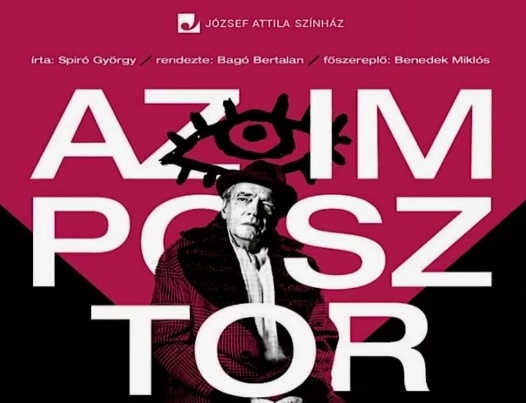 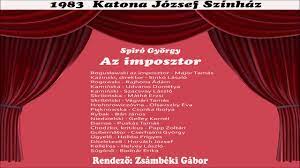                Katona József Színház                                        József Attila Színház                                 1983                                                  2022   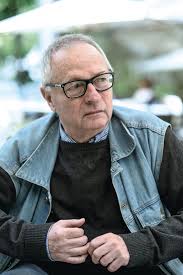 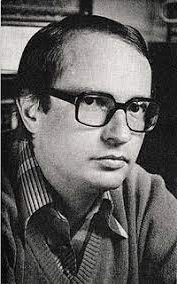 Spiró GyörgyAz imposztorKomédiaSzereplőkMajor Tamás                                Bogusławski                           Benedek Miklós                          Sinkó László                             Każyński, direktor                    Nemcsák Károly                                                              színészek:Rajhona Ádám                              Rogowski                               Zöld CsabaUdvaros Dorottya                        Kamińska                               Pikali GerdaSzacsvai László                             Kamiński                               Horváth Sebestyén                                                                                                                                                                 SándorMáthé Erzsi                                   Skibińska                               Szabó GabiVégvári Tamás                              Skibiński                               Ujréti LászlóOlsavszky Éva                       Hrehorowiczówna                      Vándor ÉvaCsonka Ibolya                             Pięknowska                            Kovalik ÁgnesBán János                                         Rybak                                  Lábodi ÁdámGelley Kornél                              Niedzielski                             Újvári ZoltánPuskás Tamás                                 Damse                                  Fekete GáborPapp Zoltán                           Chodżko, kritikus                       Quintus KonrádCserhalmi György                     Gubernátor                              Kaszás GézaHollósi Frigyes                              Ügyelő                                  Fila BalázsHorváth József                            Díszletező                               Lukács DánielHelyey László                               Kellékes                                 Kiss GáborBodnár Erika                                 Súgónő                                  Molnár Zsuzsanna                                                       Titkárnő                                  Jónás Andrea                                                       Adjutáns                                 Brunczlík PéterZsámbéki Gábor                     Rendező                                  Bagó Bertalan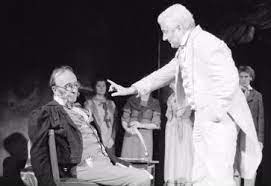 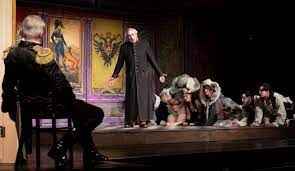 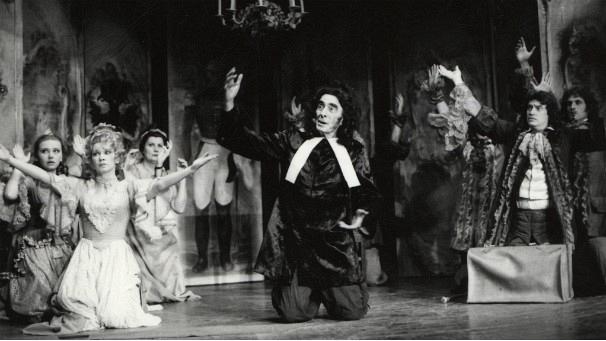 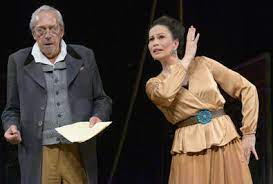 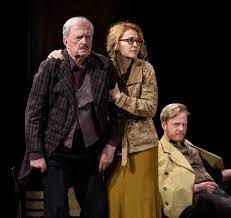 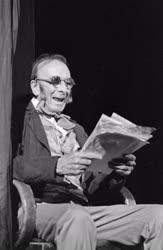 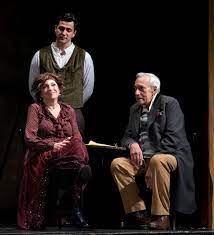 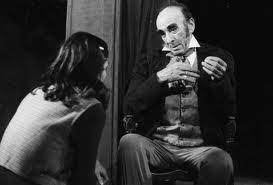 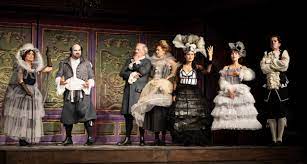 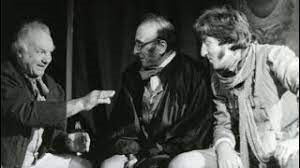 